22.12.2019ČESKÝ POHÁR – 29. ročník – II. stupeňZPRÁVA č. 10 k ČP 2019 – závěrečná zpráva1.  Finále – Havířov – 21.12.2019Muži – schválené výsledkySemifináleSF SKK El Niňo Praha A 	-	SKST Cheb	5 : 0   	TJ Ostrava KST 	-  	SKST Euromaster Liberec	5 : 2fináleSF SKK El Niňo Praha A	- 	TJ Ostrava KST	5 : 1o 3. místoSKST Cheb	- 	SKST Euromaster Liberec 	1 : 5Výsledky zápasů jsou na  https://stis.ping-pong.cz/tabulka/svaz-420000/rocnik-2019/soutez-3903 Ženy – schválené výsledkySemifináleSKST Stavoimpex Hodonín	-	SK Dobré	5 : 1CDU Sport ST Ostrava	-   	MSK Gumotex Břeclav ZFP Gr.	2 : 5fináleSKST Stavoimpex Hodonín	-	MSK Gumotex Břeclav 	5 : 4o 3. místoSK Dobré	-	CDU Sport ST Ostrava	2 : 5Výsledky zápasů jsou na https://stis.ping-pong.cz/tabulka/svaz-420000/rocnik-2019/soutez-3822 2. Konečné pořadíMuži1.	SF SKK El Niňo Praha A		Prokopcov Dmitrij, Kleprlík Jakub, Kučera Stanislav2.	TJ Ostrava KST		Sadílek Tomáš, Bindač Miroslav, Martinko Jiří, Onderka František, Grela 			Marek Pawel3.	SKST Euromaster Liberec		Shouman Mohamed, Seibert Jakub, Blinka Michal, Šilhán Petr4.	SKST Cheb		Tregler Tomáš, Shaposhnikov Stepan, Gavlas Petr, Březovský Petr.Ženy1.	SKST Stavoimpex Hodonín	Partyka Natalia, Bratenko Solomiya, Ševčíková Markéta2. 	MSK Gumotex Břeclav ZFP Gr,	Čechová Dana, Adámková Karin, Hartbrich Leonie3.	CDU Sport ST Ostrava		Kubátová Hana, Šlehobrová Simona, Mikulcová Kristýna, Kapounová 				Barbora4.	SK Dobré		Blašková Zdena, Vítovcová Daniela, Ilievová Dagmar, Širučková Aneta.		Drozda Václav		předseda STK ČAST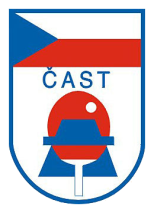 ČESKÁ ASOCIACE STOLNÍHO TENISUCZECH TABLE TENNIS ASSOCIATION, IČ: 00676888160 17, Praha 6, Zátopkova 100/2, pošt. schránka 40www.ping-pong.cz , e-mail: ctta@cuscz.cz  fax: 00420 242 429 250ČESKÁ ASOCIACE STOLNÍHO TENISUCZECH TABLE TENNIS ASSOCIATION, IČ: 00676888160 17, Praha 6, Zátopkova 100/2, pošt. schránka 40www.ping-pong.cz , e-mail: ctta@cuscz.cz  fax: 00420 242 429 250ČESKÁ ASOCIACE STOLNÍHO TENISUCZECH TABLE TENNIS ASSOCIATION, IČ: 00676888160 17, Praha 6, Zátopkova 100/2, pošt. schránka 40www.ping-pong.cz , e-mail: ctta@cuscz.cz  fax: 00420 242 429 250ČESKÁ ASOCIACE STOLNÍHO TENISUCZECH TABLE TENNIS ASSOCIATION, IČ: 00676888160 17, Praha 6, Zátopkova 100/2, pošt. schránka 40www.ping-pong.cz , e-mail: ctta@cuscz.cz  fax: 00420 242 429 250ČESKÁ ASOCIACE STOLNÍHO TENISUCZECH TABLE TENNIS ASSOCIATION, IČ: 00676888160 17, Praha 6, Zátopkova 100/2, pošt. schránka 40www.ping-pong.cz , e-mail: ctta@cuscz.cz  fax: 00420 242 429 250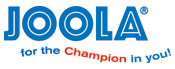 